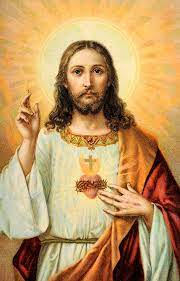 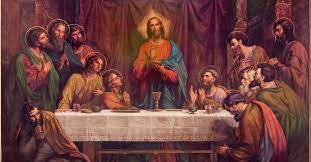 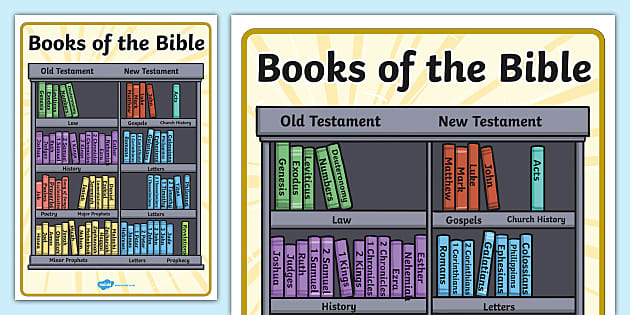 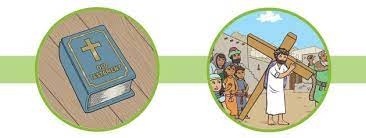 Key WordsKey WordstrustTo hope and believe in something someone has told you.BibleThe special book for Christians.Old TestamentThe first part of the Bible.New TestamentThis is a book of the Bible and contains lots of stories.HolyTo be unique and pure.GospelThe Christian message about God.Word of GodThe things that God has said.miracleAn amazing event.faithTrusting in something or someone.behaviourThe way that we act.Now….I can retell some of the stories about Jesus’ miraclesI know that Jesus welcomed everybody and how he wanted me to learn from him.I can talk about my thoughts and feelings about Jesus.